Lección 2: Más fichas o menos fichasDescifremos si hay más fichas en forma de triángulo o más fichas en forma de trapecio.2.3: Conozcamos “Fichas geométricas: Ubica la última ficha geométrica”Escoge un centro.Fichas geométricas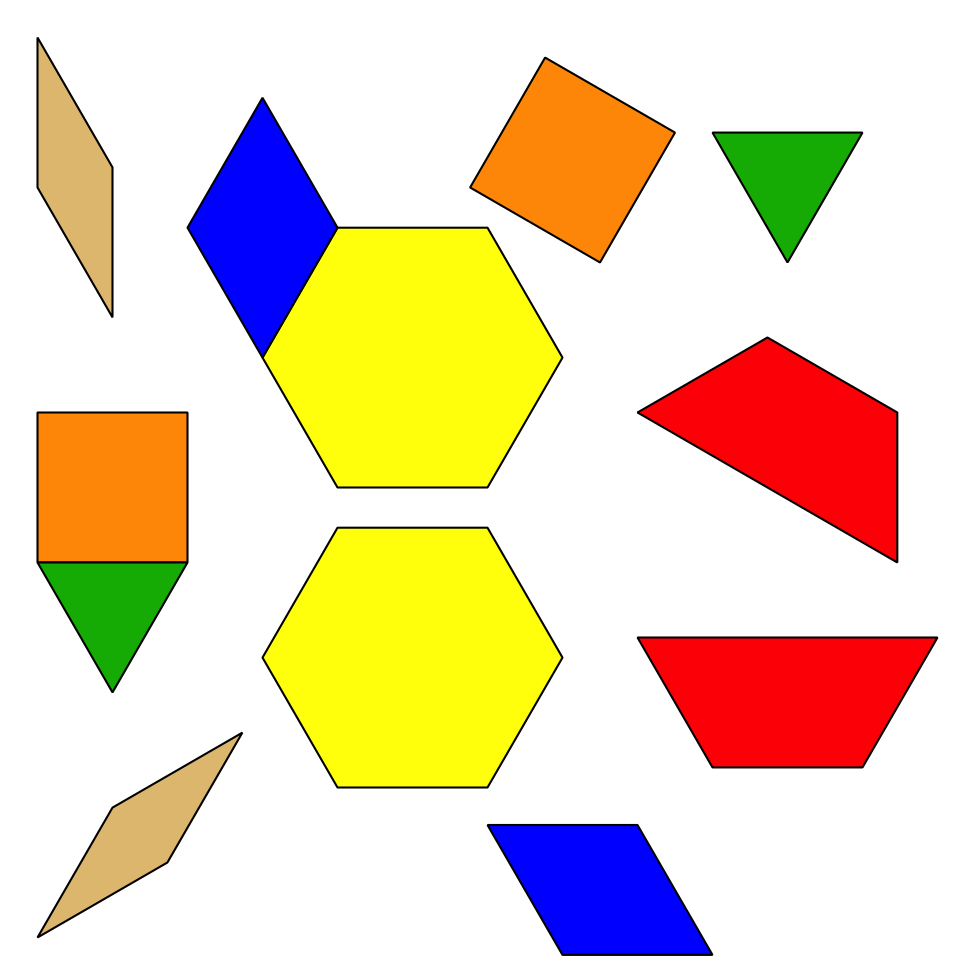 Bloques sólidos geométricos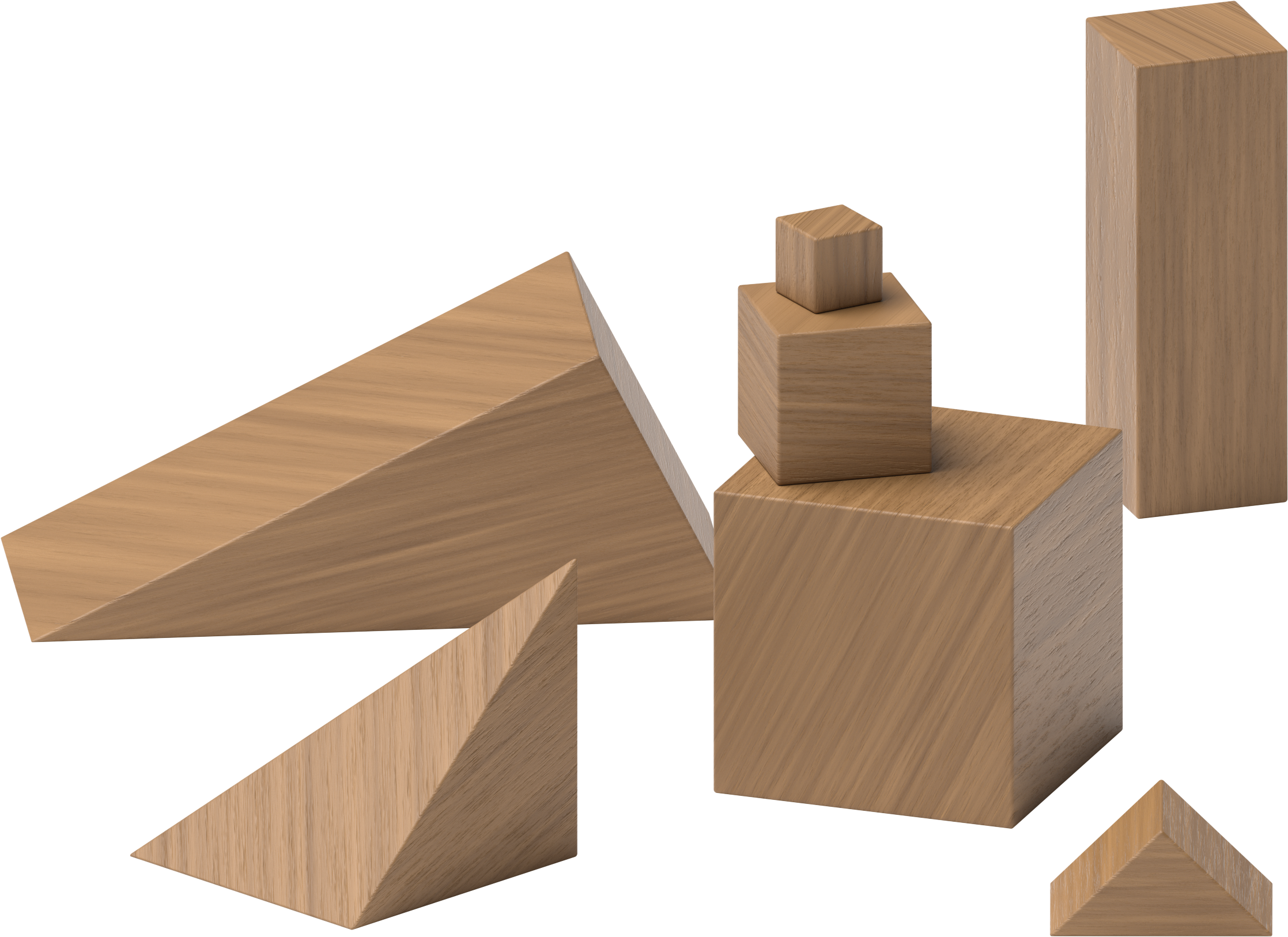 Agarra y cuenta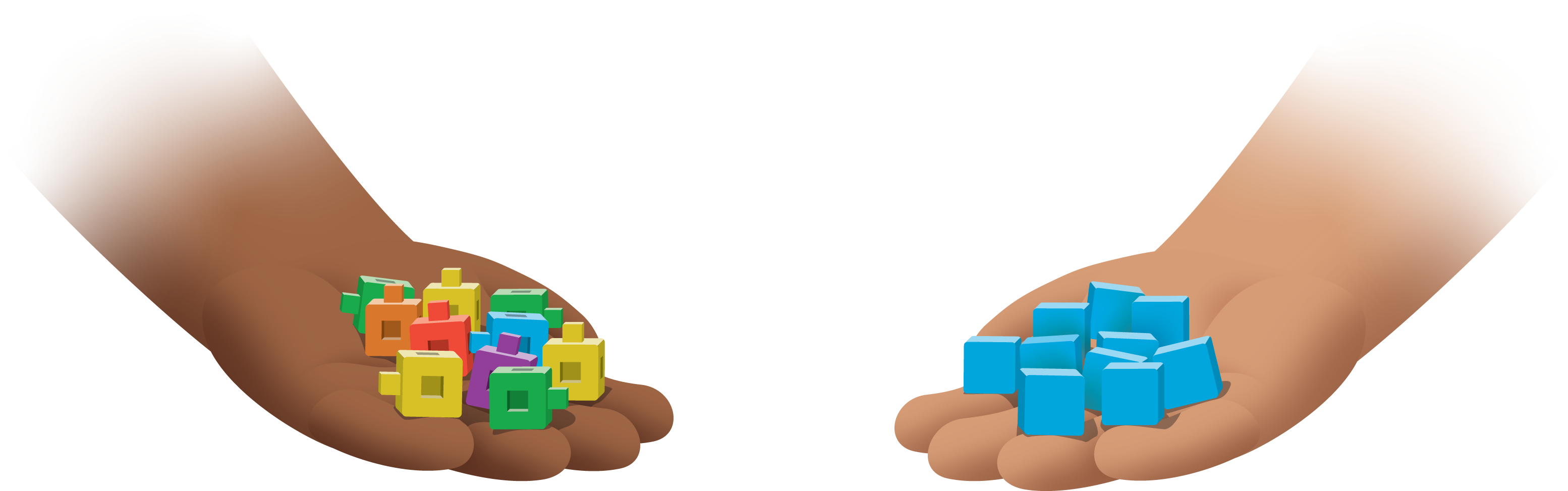 Encuentra la pareja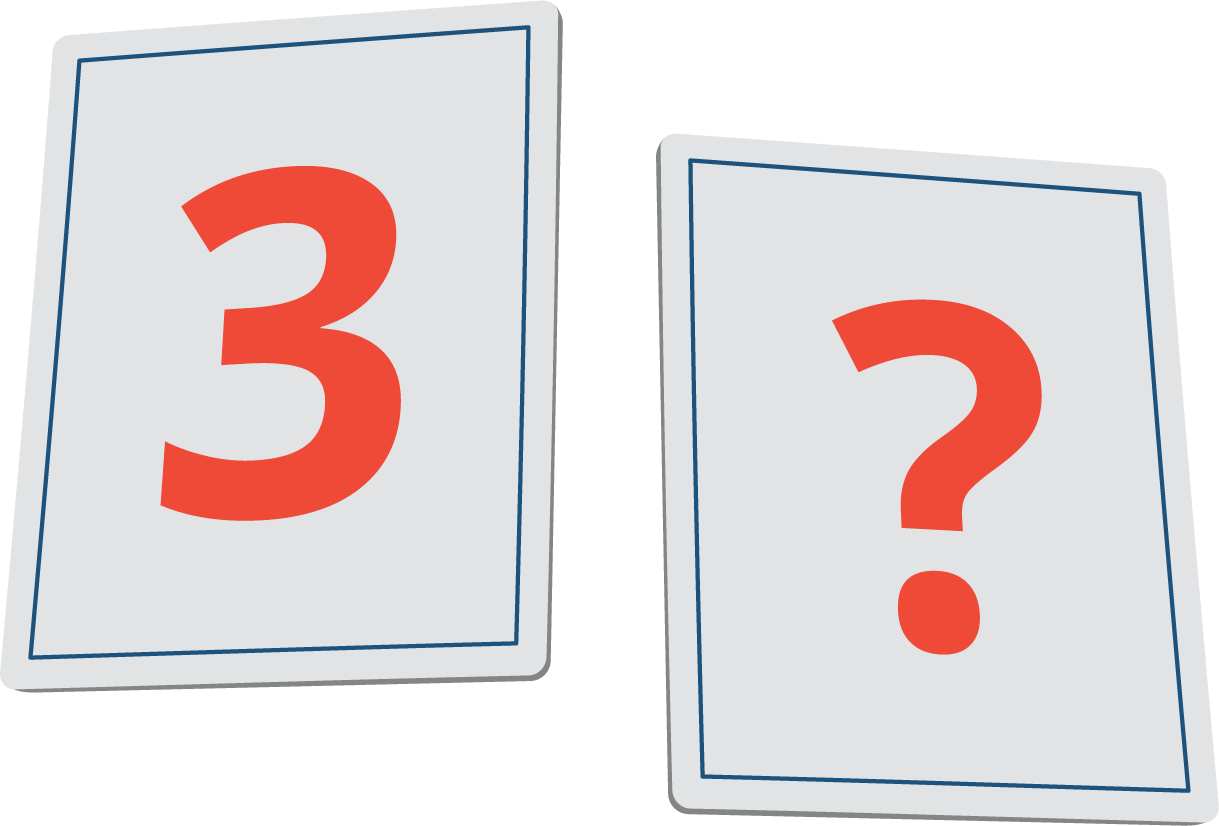 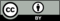 © CC BY 2021 Illustrative Mathematics®